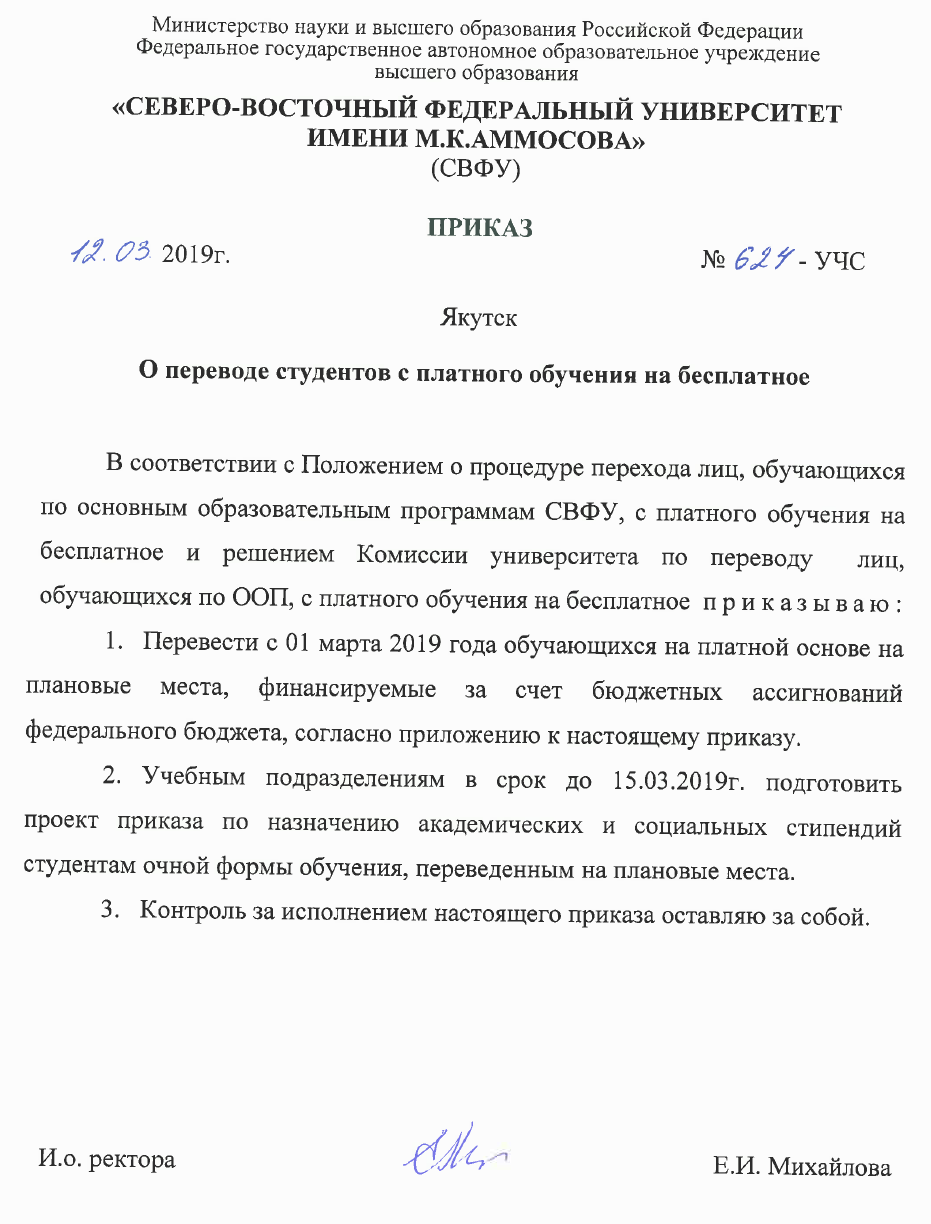 Приложениек приказу СВФУот 12.03.2019г. № 624-УЧССПИСОК СТУДЕНТОВ ОЧНОЙ И ЗАОЧНОЙ ФОРМЫ ОБУЧЕНИЯ, ПЕРЕВЕДЕННЫХ РЕШЕНИЕМ КОМИССИИ НА МЕСТА,ФИНАНСИРУЕМЫЕ ЗА СЧЕТ АССИГНОВАНИЙ ФЕДЕРАЛЬНОГО БЮДЖЕТА№УЧПГруппаФИОКатегорияРешение комиссии1234561АДФЗ-БП-САД-17Мучина Любовь Афанасьевнакоммперевести2АДФАДФ-БА-АС-17Шарин Сарыал СарыаловичРС(Я)перевести3АДФАДФ-БА-АС-16Пинигин Константин ВладимировичРС(Я)перевести4АДФАДФ-БА-ТПО-17Оконешников Нюргун ПетровичРС(Я)перевести5ИЕНЗ-БА-БХ-16Макеева Арина Сергеевнакоммперевести6ИЕНЗ-БА-БХ-16Самсонова Валентина Александровнакоммперевести7ИЕНИЕН-БА-БХ-16Петрова Антонина ГригорьевнаРС(Я)перевести8ИЗФиРИЗФИР-БА-АОР-17-51Хазагарова Галина Борисовнакоммперевести9ИЗФиРИЗФИР-БА-АПО-16-61Тимофеев Артур Иннокентьевичкоммперевести10ИЗФиРИЗФИР-БА-АО-17-11Шапошникова Евгения Александровнакоммперевести11ИЗФиРИЗФИР-БА-АО-16-11Захарова Марина Александровнакоммперевести12ИМИИМИ-БА-ПИ-15-2Охлопков Иван Алексеевичкоммперевести13ИТИЗ-БП-ПГС-16Иванов Валентин Валентиновичкоммперевести14ИТИЗ-БА-ЗК-17Мекюрдянов Арсен Романовичкоммперевести15ИТИИТИ-Б-БА-14Дегтярева Кристина Эдуардовнакоммперевести16ИФКиСЗ-Б-НВСиНИ-14Капитонов Василий Анатольевичкоммперевести17ИФКиСЗ-Б-НВСиНИ-14Михайлова Юлия Даниловнакоммперевести18ИФКиСИФКС-БП-МВС-18Захаров Виктор Александровичкоммперевести19ИЯКН СВ РФИЯКН-БА-С-17Третьякова Нарыйаана Андреевнакоммперевести20ИЯКН СВ РФИЯКН-БА-ТОТТУ-16Кириллин Сергей Александровичкоммперевести21ИЯКН СВ РФИЯКН-БА-РЯП-16Уарова Милена Николаевнакоммперевести22МИМИ-С-ЛД-18-09-1Иустинова Альбина Степановнакоммперевести23МИМИ-С-ЛД-17-03-2Джебочиев Велназар Бердимуродовичкоммперевести24МИМИ-С-ЛД-17-01-1Суяков Азат Ярмамедовичкоммперевести25МИМИ-С-ЛД-16-01-1Лиханов Никита СергеевичРС(Я)перевести26МИМИ-С-ПО-17-02-2Бетюнская Екатерина Петровнакоммперевести27МИМИ-С-ПО-16-02-2Асекритова Анжелика СергеевнаРС(Я)перевести28МИМИ-ПО-14-01-1Анисимова Василиса ИвановнаРС(Я)перевести29МИМИ-С-МПД-17-01Винокуров Алексей Константиновичкоммперевести30МИМИ-С-МПД-15Старцева Арина Алексеевнакоммперевести31ПИЗ-БА-ДО-16-3Иванова Вера Петровнакоммперевести32ПИЗ-БА-ДО-15-4Степанова Зоя Олеговнакоммперевести33ПИПИ-БП-Т-16Герасимов Витольд Анатольевичкоммперевести34ПИПИ-БП-НО-16-1Шипкова Анастасия Александровнакоммперевести35ФТИФТИ-БА-ФП-И-17Адамова Сахайаана ЗахаровнаРС(Я)перевести36ФЭИФЭИ-БА-Э-17Андросова Алена Олеговнакоммперевести37ФЭИФЭИ-БА-Э-17Еремеева Альбина Андреевнакоммперевести38ФЭИФЭИ-БА-Э-17Стручкова Таильмана Валериевнакоммперевести39ФЭИФЭИ-БА-ФК-16-1Карапетян Астхик Ашотовнакоммперевести40ФЭИФЭИ-БА-ФК-15Тузик Анжелика Ивановнакоммперевести41ЮФЮФ-БА-Ю-18-1Кононова Милена Прокопьевнакоммперевести